线上教学总结崔连森   今年春季，由于疫情的原因学校要求线上教学，做到停课不停学，利用通信网络实现在线教学，在线学习。   教务处在假期已经通知，线上和线下教学都要做好准备。在开学前已经测试好教学平台，首先选择钉钉教学平台，备选智慧树教学平台。在平台上注册好信息，开通线上教学，并邀请学生在平台上进行教学练习。由于有了线上教学的经验，因此这次使用平台线上教学比较顺利。钉钉平台比较好用，实现屏幕共享，打开PPT，点名，提问，互动，都比较好操作。备用智慧树也进行了操作练习，提交教学资源，上课，发布作业，点名等功能，都会操作。经过这段时间的线上教学，为开展好线上教学，总结如下：1.线上平台的熟练使用要认真学习线上教学平台和网站，熟悉教学平台的各种功能，熟练操作直播，使线上教学顺利开展进行。2.完善课程教学设计，教学内容电子化认真做好和完善教学PPT ,使之更加形象生动，做好教学设计。同时做好各种资料的电子化，包括电子化图书，作业，试题等，为开展线上教学做好充分准备。开展好与学生的互动，讲解具备吸引力，防止枯燥。把知识传递给学生。3.充分利用网络教学资源网络资源十分丰富，在线上教学，要充分利用。平台上提供了丰富的课件，图片，视频，可以方便利用，丰富教学内容，提高教学质量。4.注意线上教学的缺点要想到线上教学的优缺点。发挥长处，克服短处。比如不能充分注意学生的学习情况，及时调整教师的讲课方式，不能熟练演算数学表达式，提升学生的理解等缺点，要注意克服。下面是线上教学过程的一些图片。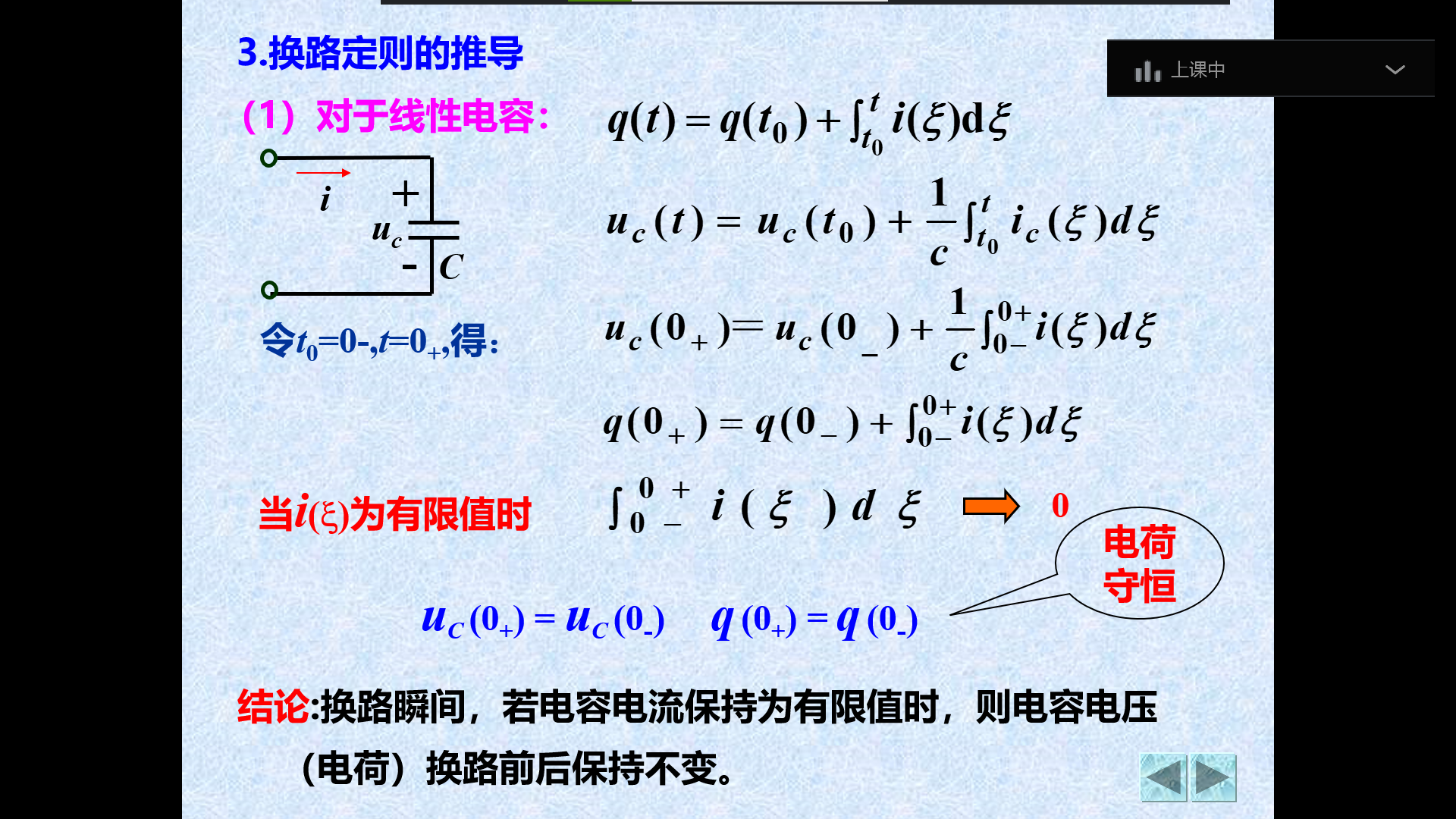 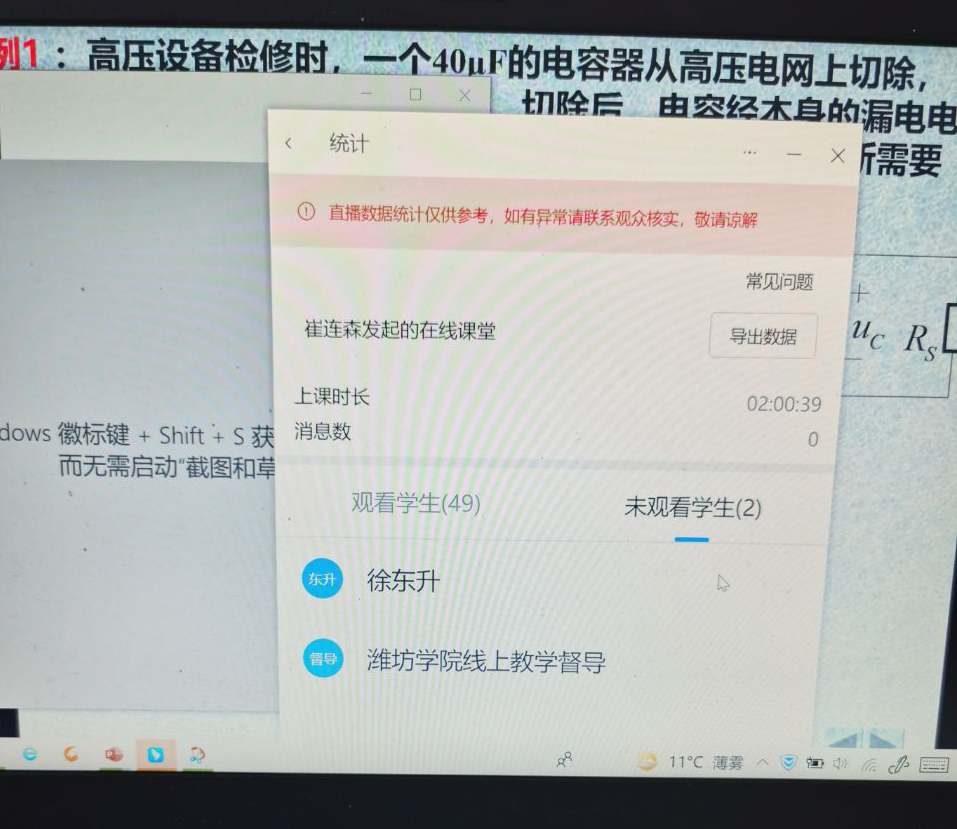 